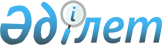 "Халықтың санитариялық-эпидемиологиялық саламаттылығы саласындағы есепке алу мен есеп құжаттамасының нысандарын бекіту туралы" Қазақстан Республикасының Денсаулық сақтау министрінің 2021 жылғы 20 тамыздағы № ҚР ДСМ-84 бұйрығына толықтырулар енгізу туралыҚазақстан Республикасы Денсаулық сақтау министрінің м.а. 2023 жылғы 20 сәуірдегі № 77 бұйрығы. Қазақстан Республикасының Әділет министрлігінде 2023 жылғы 24 сәуірде № 32355 болып тіркелді
      БҰЙЫРАМЫН:
      1. "Халықтың санитариялық-эпидемиологиялық саламаттылығы саласындағы есепке алу мен есеп құжаттамасының нысандарын бекіту туралы" Қазақстан Республикасының Денсаулық сақтау министрінің 2021 жылғы 20 тамыздағы № ҚР ДСМ-84 бұйрығына (Нормативтік құқықтық актілерді мемлекеттік тіркеу тізілімінде № 24082 болып тіркелген) мынадай толықтырулар енгізілсін:
      1-тармақ:
      мынадай мазмұндағы 95-1) тармақшамен толықтырылсын:
      "95-1) осы бұйрыққа 95-1-қосымшаға сәйкес бақылау және қадағалау субъектісіне (объектісіне) бармай профилактикалық бақылау нәтижелері бойынша анықталған бұзушылықтарды жою туралы ұсынымның нысаны;";
      мынадай мазмұндағы 101-1) тармақшамен толықтырылсын:
      "101-1) осы бұйрыққа 101-1-қосымшаға сәйкес бақылау және қадағалау субъектісіне (объектісіне) бармай профилактикалық бақылау нәтижелері бойынша анықталған бұзушылықтарды жою туралы ұсынымдарды тіркеу журналының нысаны;";
      осы бұйрыққа 1 және 2-қосымшаларға сәйкес 95-1) және 101-1) қосымшалармен толықтырылсын.
      2. Қазақстан Республикасы Денсаулық сақтау министрлігінің Санитариялық-эпидемиологиялық бақылау комитеті Қазақстан Республикасының заңнамасында белгіленген тәртіппен:
      1) осы бұйрықты Қазақстан Республикасы Әділет министрлігінде мемлекеттік тіркеуді;
      2) осы бұйрық ресми жарияланғаннан кейін Қазақстан Республикасы Денсаулық сақтау министрлігінің интернет-ресурсында орналастыруды;
      3) осы бұйрық Қазақстан Республикасы Әділет министрлігінде мемлекеттік тіркелгеннен кейін он жұмыс күн ішінде осы тармақтың 1) және 2) тармақшаларында көзделген іс-шаралардың орындалуы туралы мәліметтерді Қазақстан Республикасы Денсаулық сақтау министрлігінің Заң департаментіне ұсынуды қамтамасыз етсін.
      3. Осы бұйрықтың орындалуын бақылау жетекшілік ететін Қазақстан Республикасының Денсаулық сақтау вице-министріне жүктелсін.
      4. Осы бұйрық алғашқы ресми жарияланған күнінен кейін күнтізбелік он күн өткен соң қолданысқа енгізіледі
      Нысан
      А4 форматы Бақылау және қадағалау субъектісіне (объектісіне) бармай профилактикалық бақылау нәтижелері бойынша анықталған бұзушылықтарды жою туралы ұсыным Рекомендация об устранении нарушений, выявленных по результатам профилактического контроля без посещения субъекта (объекта) контроля и надзора
      20___ жылғы "___" __________ №________
      "___" __________20___ года №________
      ___________________________________________________________________
      (мемлекеттік органның атауы/наименование государственного органа)
      "Халық денсаулығы және денсаулық сақтау жұйесі туралы" Қазақстан Республикасы Кодексінің 44-бабы 4- тармағына сәйкес Сізді хабардар етеді (В соответствии с пунктом 4 статьи 44 Кодекса Республики Казахстан "О здоровье народа и системе здравоохранения" уведомляет Вас)
      __________________________________________________________________________
      (бақылау және қадағалау субъектісінің атауы, жеке сәйкестендіру нөмірі/бизнес-сәйкестендіру нөмірі/наименование, индивидуальный идентификационный номер/бизнес-идентификационный номер, субъекта (объекта) контроля и надзора)
      Объектінің орналасқан жері (Местонахождение объекта): ________________________
      __________________________________________________________________________ 
      (индексі, облыс, қала, мекен-жайы/индекс, область, город, адрес)
      бақылау және қадағалау субъектісіне (объектісіне) бармай халықтың санитариялық-эпидемиологиялық саламаттылығы саласындағы профилактикалық бақылау нәтижелері бойынша (по результатам профилактического контроля в сфере санитарно-эпидемиологического благополучия населения без посещения субъекта (объекта) контроля и надзора)
      мынадай бұзушылық (бұзушылықтар) анықталды (установлено (установлены) следующее (следующие) нарушение (нарушения)):
      (Бұзушылықтың әрбір фактісі жеке тармақпен белгіленеді және нормативтік құқықтық актінің ережелері бұзылған бабына, тармағына және тармақшасына сілтеме жасала отырып, бұзушылық сипаты көрсетіле отырып рет-реті тәртібімен нөмірленеді. Бұзушылық сипаттамасында бұзушылықты растайтын құжаттардың атауы мен деректемелеріне сілтеме беріледі/Каждый факт нарушения фиксируется отдельным пунктом и нумеруется в сквозном порядке с описанием характера нарушения со ссылкой на статьи, пункты и подпункты нормативных правовых актов, положения которых нарушены. В описании нарушения делается ссылка на реквизиты и наименования документов, подтверждающих нарушения)
      "Халық денсаулығы және денсаулық сақтау жұйесі туралы" Қазақстан Республикасы Кодексінің 44-бабы 4-тармағына сәйкес ұсынамын (В соответствии с пунктом 4 статьи 44 Кодекса Республики Казахстан "О здоровье народа и системе здравоохранения" рекомендую):
      1)________________________________________________________________________
      2)________________________________________________________________________
      …
      Бақылау және қадағалау субъектісі ұсыныммен келіскен жағдайда ұсынымды тапсырған (алған) күннен кейінгі күннен бастап отыз жұмыс күні ішінде көрсетілген бұзушылықтар жойылады және ұсынымда көрсетілген мерзім өткен күннен бастап 3 (үш) жұмыс күні өткеннен кейін ұсынымды жіберген мемлекеттік органға орындау туралы ақпарат ұсынылады (В случае согласия с рекомендацией субъектом контроля и надзора в течение тридцати рабочих дней со дня, следующего за днем вручения (получения) рекомендации, устраняются указанные нарушения и по истечении 3 (трех) рабочих дней со дня истечения срока, указанного в рекомендации представляется информация об исполнении в государственный орган, направивший рекомендацию).
      Бақылау және қадағалау субъектісіне (объектісіне) бармай-ақ халықтың санитариялық-эпидемиологиялық саламаттылығы саласындағы профилактикалық бақылау нәтижелері бойынша анықталған бұзушылықтарды жою туралы осы ұсынымда көрсетілген анықталған бұзушылықтарды жою туралы ақпарат (растайтын құжаттардың көшірмелерін қоса бере отырып) төмендегі тәсілдердің бірімен _____________:
      1) электрондық мекенжайға: ________________;
      2) қолма-қол немесе пошта арқылы мекенжайға хабарламасы бар тапсырыс хатпен: 
      __________________________________________________________________________
      3) электрондық тәсілмен "электрондық үкімет" веб-порталы арқылы ұсынылады (Информация об устранении выявленных нарушений (с приложением копий подтверждающих документов), указанных в настоящих рекомендациях об устранении нарушений, выявленных по результатам профилактического контроля в сфере санитарно-эпидемиологического благополучия населения без посещения субъекта (объекта) контроля и надзора представляется в _____________ одним из следующих способов:
      1) на электронный адрес: ________________;
      2) нарочно или по почте заказным письмом с уведомлением на адрес: 
      __________________________________________________________________________
      3) электронным способом посредством веб-портала "электронного правительства").
      Ұсынымда көрсетілген бұзушылықтармен келіспеген жағдайда бақылау субъектісі ұсынымды жіберген мемлекеттік органға ұсыным тапсырылған күннен кейінгі күннен бастап 5 (бес) жұмыс күні ішінде қарсылық жіберуге құқылы. Қарсылыққа қарсылықтың дәлелдерін растайтын құжаттардың көшірмелері қоса беріледі (При несогласии с нарушениями, указанными в рекомендации, субъект контроля вправе направить в государственный орган, направивший рекомендацию, возражение в течение 5 (пяти) рабочих дней со дня следующего за днем вручения рекомендации. К возражению прилагаются копии документов, подтверждающие доводы возражения).
      "Халық денсаулығы және денсаулық сақтау жүйесі туралы" Қазақстан Республикасы Кодексінің 44-бабы-8-тармағына сәйкес бақылау мен қадағалау субъектісіне (объектісіне) бармай профилактикалық бақылау барысында анықталған бұзушылықтарды жою туралы ұсынымды белгіленген мерзімде орындамау бақылау және қадағалау субъектісіне (объектісіне) бару арқылы профилактикалық бақылау үшін бақылау және қадағалау субъектісін (объектісін) іріктеуге негіз болып табылады (В соответствии с пунктом 8 статьи 44 Кодекса Республики Казахстан "О здоровье народа и системе здравоохранения" неисполнение в установленный срок рекомендации об устранении выявленных нарушений в ходе профилактического контроля без посещения субъекта (объекта) контроля и надзора является основанием для отбора субъекта (объекта) контроля и надзора для профилактического контроля с посещением субъекта (объекта) контроля и надзора путем включения в полугодовой список проведения профилактического контроля с посещением субъекта (объекта) контроля и надзора).
      Халықтың санитариялық-эпидемиологиялық саламаттылығы саласындағы мемлекеттік санитариялық-эпидемиологиялық бақылау органы аумақтық бөлімшесінің басшысы (басшысының орынбасары) (Руководитель (заместитель руководителя) территориального подразделения государственного органа в сфере санитарно-эпидемиологического благополучия населения) ________________________________________________________________________
      __________________________________________________________________________
      (тегі, аты, әкесінің аты (бар болса), қолы/фамилия, имя, отчество (при его наличии), 
      подпись)
      Ұсыным берілді (Рекомендация вручена): _____________________________________
      __________________________________________________________________________
      (аумақтық мемлекеттік санитариялық-эпидемиологиялық бақылау органының лауазымды тұлғасының тегі, аты, әкесінің аты (бар болса), қолы, күні/ фамилия, имя, отчество (при его наличии) должностного лица государственного органа в сфере санитарно-эпидемиологического благополучия населения подпись, дата)
      Ұсынымды алды (Рекомендацию получил): ____________________________________
      __________________________________________________________________________
      (бақылау және қадағалау субъектісінің уәкілетті тұлғасының тегі, аты, әкесінің аты (бар болса), қолы, күні/фамилия, имя, отчество (при его наличии) представителя субъекта (объекта) контроля и надзора, подпись, дата)
      Ұсыным жіберілді (Рекомондация отправлена): ________________________________
      (жіберілгенін және (немесе) алынғанан растайтын құжат/ документ, подтверждающий факт отправки и (или) получения)
      Нысан
      А4 формат Бақылау және қадағалау субъектісіне (объектісіне) бармай профилактикалық бақылау нәтижелері бойынша анықталған ұсынымдарды тіркеу журналы Журнал регистрации рекомендаций об устранении нарушений, выявленных по результатам профилактического контроля без посещения субъекта (объекта) контроля и надзора
      Басталуы (Начат) "__"________20 ж.(г)
      Аяқталуы (Окончен) "__"________20 ж. (г.)
					© 2012. Қазақстан Республикасы Әділет министрлігінің «Қазақстан Республикасының Заңнама және құқықтық ақпарат институты» ШЖҚ РМК
				
      Қазақстан Республикасы Денсаулық сақтау министрінің м.а. 

Ж. Буркитбаев
Қазақстан Республикасы
Денсаулық сақтау министрінің 
м.а.
2023 жылғы 20 сәуірдегі
№ 77 бұйрығына
1-қосымшаҚазақстан Республикасы
Денсаулық сақтау министрінің
2021 жылғы 20 тамыздағы
№ ҚР ДСМ-84 бұйрығына
95-1-қосымша
р/с
№ п/п
Нормативтік құқықтық актілердің баптарына, тармақтарына, тармақшаларына сілтеме жасай отырып, бұзушылық сипатының сипаттамасы
(Описание характера нарушения, со ссылкой на статьи, пункты и подпункты нормативных правовых актов, положения которых нарушены)
Бұзушылықтарды растайтын құжаттардың деректемелері мен атаулары 
(Реквизиты и наименования документов, подтверждающих нарушения)Қазақстан Республикасы
Денсаулық сақтау министрінің 
м.а.
2023 жылғы 20 сәуірдегі
№ 77 бұйрығына
2-қосымшаҚазақстан Республикасы
Денсаулық сақтау министрінің
2021 жылғы 20 тамыздағы
№ ҚР ДСМ-84 бұйрығына
 101-1-қосымша
Тiркеу нөмірi (Регистра ционный номер)
Ұсыным шығарылған күн (Дата вынесения рекомендации)
Бақылау субъектісінің (объектісінің) толық атауы (Полное наименование субъекта (объекта) контроля )
Мекен жайы, орналасуы
(Адрес, место нахождение)
Қаулыны орындау мерзімі
(Срок исполнения рекомендации)
Орындаулы туралы ақпарат
(Информация об исполнении)
1
2
3
4
5
6